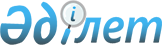 Солтүстік Қазақстан облысы Ақжар аудандық мәслихатының 2018 жылғы 18 маусымдағы № 28-4 "Солтүстік Қазақстан облысы Ақжар ауданы бойынша жер салығының мөлшерлемелері туралы" шешіміне өзгерістер енгізу туралыСолтүстік Қазақстан облысы Ақжар аудандық мәслихатының 2022 жылғы 28 қаңтардағы № 14-2 шешімі. Қазақстан Республикасының Әділет министрлігінде 2022 жылғы 2 ақпанда № 26713 болып тіркелді
      Солтүстік Қазақстан облысы Ақжар аудандық мәслихаты ШЕШТІ:
      1. Солтүстік Қазақстан облысы Ақжар аудандық мәслихатының 2018 жылғы 18 маусымдағы № 28-4 "Солтүстік Қазақстан облысы Ақжар ауданы бойынша жер салығының мөлшерлемелері туралы" шешіміне (Нормативтік құқықтық актілерді мемлекеттік тіркеу тізілімінде № 4785 болып тіркелген) мынадай өзгерістер енгізілсін:
      көрсетілген шешімнің кіріспесі жаңа редакцияда баяндалсын:
      "Салық және бюджетке төленетін басқа да міндетті төлемдер туралы" 2017 жылғы 25 желтоқсандағы Қазақстан Республикасы Кодексінің (Салық кодексі) (бұдан әрі-Кодекс) 509-бабының 5-тармағына, 510-бабының 1-тармағына сәйкес Солтүстік Қазақстан облысы Ақжар аудандық мәслихаты ШЕШТІ:";
      2 тармақ алып тасталсын.
      2. Осы шешім 2022 жылғы 1 қаңтардан қолданысқа енгізіледі.
					© 2012. Қазақстан Республикасы Әділет министрлігінің «Қазақстан Республикасының Заңнама және құқықтық ақпарат институты» ШЖҚ РМК
				
      Ақжар аудандық мәслихат хатшысы 

А. Хоршат
